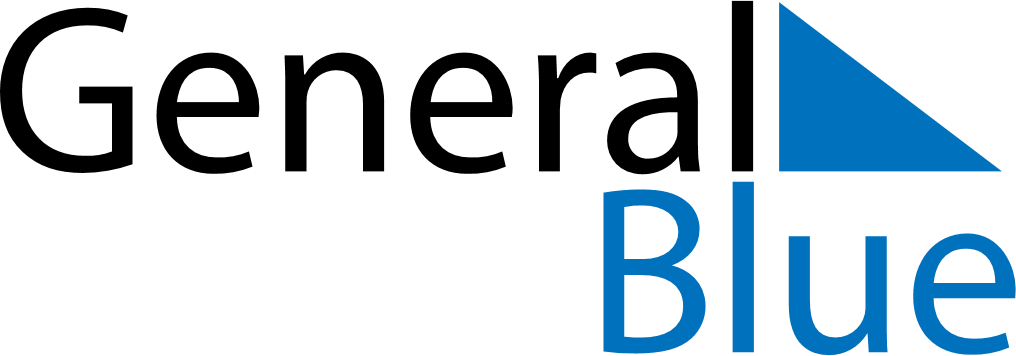 November 2024November 2024November 2024November 2024November 2024November 2024Madhupur, Jharkhand, IndiaMadhupur, Jharkhand, IndiaMadhupur, Jharkhand, IndiaMadhupur, Jharkhand, IndiaMadhupur, Jharkhand, IndiaMadhupur, Jharkhand, IndiaSunday Monday Tuesday Wednesday Thursday Friday Saturday 1 2 Sunrise: 5:49 AM Sunset: 5:03 PM Daylight: 11 hours and 13 minutes. Sunrise: 5:50 AM Sunset: 5:03 PM Daylight: 11 hours and 12 minutes. 3 4 5 6 7 8 9 Sunrise: 5:51 AM Sunset: 5:02 PM Daylight: 11 hours and 11 minutes. Sunrise: 5:51 AM Sunset: 5:02 PM Daylight: 11 hours and 10 minutes. Sunrise: 5:52 AM Sunset: 5:01 PM Daylight: 11 hours and 9 minutes. Sunrise: 5:53 AM Sunset: 5:01 PM Daylight: 11 hours and 7 minutes. Sunrise: 5:53 AM Sunset: 5:00 PM Daylight: 11 hours and 6 minutes. Sunrise: 5:54 AM Sunset: 4:59 PM Daylight: 11 hours and 5 minutes. Sunrise: 5:54 AM Sunset: 4:59 PM Daylight: 11 hours and 4 minutes. 10 11 12 13 14 15 16 Sunrise: 5:55 AM Sunset: 4:59 PM Daylight: 11 hours and 3 minutes. Sunrise: 5:56 AM Sunset: 4:58 PM Daylight: 11 hours and 2 minutes. Sunrise: 5:56 AM Sunset: 4:58 PM Daylight: 11 hours and 1 minute. Sunrise: 5:57 AM Sunset: 4:57 PM Daylight: 11 hours and 0 minutes. Sunrise: 5:58 AM Sunset: 4:57 PM Daylight: 10 hours and 59 minutes. Sunrise: 5:58 AM Sunset: 4:57 PM Daylight: 10 hours and 58 minutes. Sunrise: 5:59 AM Sunset: 4:56 PM Daylight: 10 hours and 57 minutes. 17 18 19 20 21 22 23 Sunrise: 6:00 AM Sunset: 4:56 PM Daylight: 10 hours and 56 minutes. Sunrise: 6:00 AM Sunset: 4:56 PM Daylight: 10 hours and 55 minutes. Sunrise: 6:01 AM Sunset: 4:55 PM Daylight: 10 hours and 54 minutes. Sunrise: 6:02 AM Sunset: 4:55 PM Daylight: 10 hours and 53 minutes. Sunrise: 6:03 AM Sunset: 4:55 PM Daylight: 10 hours and 52 minutes. Sunrise: 6:03 AM Sunset: 4:55 PM Daylight: 10 hours and 51 minutes. Sunrise: 6:04 AM Sunset: 4:55 PM Daylight: 10 hours and 50 minutes. 24 25 26 27 28 29 30 Sunrise: 6:05 AM Sunset: 4:55 PM Daylight: 10 hours and 49 minutes. Sunrise: 6:05 AM Sunset: 4:54 PM Daylight: 10 hours and 49 minutes. Sunrise: 6:06 AM Sunset: 4:54 PM Daylight: 10 hours and 48 minutes. Sunrise: 6:07 AM Sunset: 4:54 PM Daylight: 10 hours and 47 minutes. Sunrise: 6:08 AM Sunset: 4:54 PM Daylight: 10 hours and 46 minutes. Sunrise: 6:08 AM Sunset: 4:54 PM Daylight: 10 hours and 46 minutes. Sunrise: 6:09 AM Sunset: 4:54 PM Daylight: 10 hours and 45 minutes. 